As aves que nos rodeiam 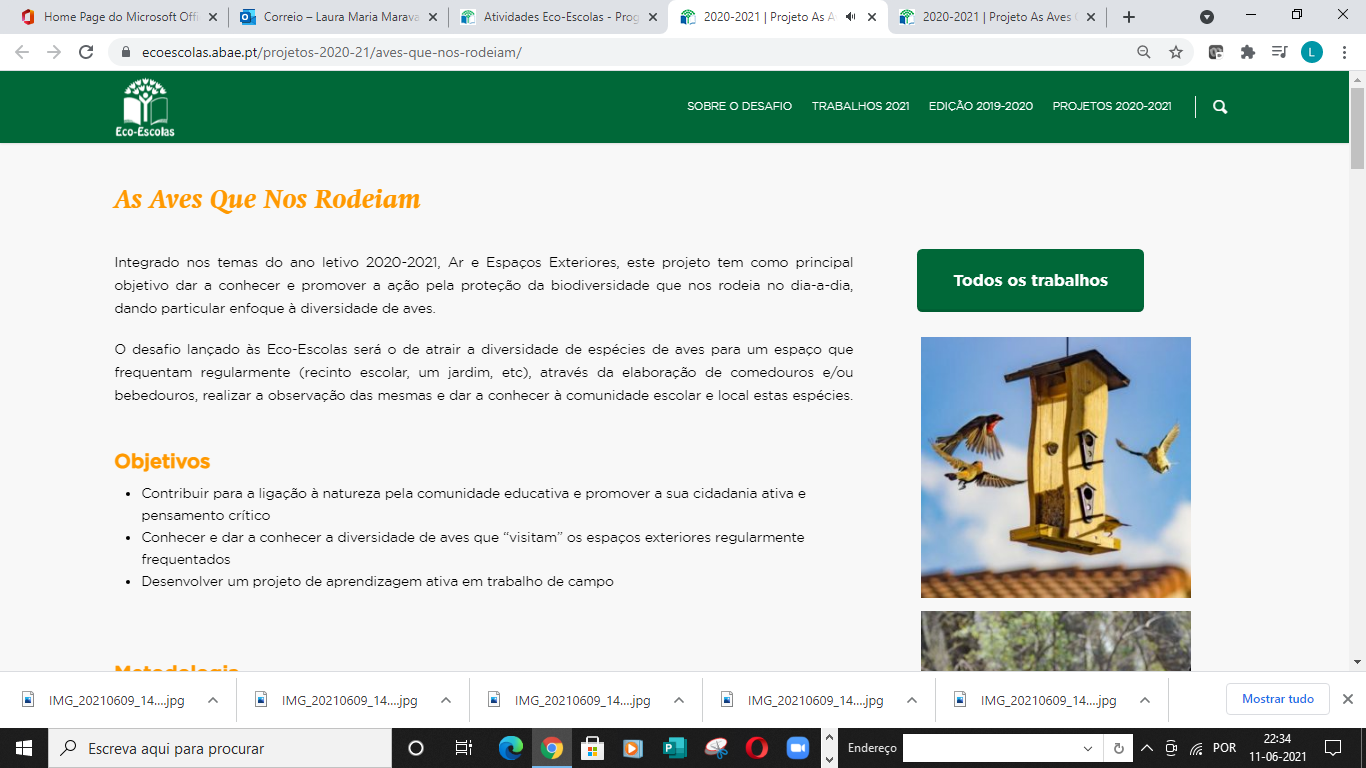 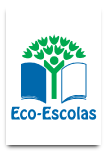 Período de confinamento, não se pode monitorizar os comedouros existentes no recinto escolar.No entanto, foi solicitado aos alunos do Clube do Ambiente que fotografassem, as aves existentes nas  envolvências das suas habitações.Não conseguiram efetuar nenhum registo, porque afirmaram que era difícil fotografá-las pois fugiam/voavam quando chegam perto perto delas.